South AfricaSouth AfricaSouth AfricaSouth AfricaJuly 2025July 2025July 2025July 2025MondayTuesdayWednesdayThursdayFridaySaturdaySunday1234567891011121314151617181920Nelson Mandela Day2122232425262728293031NOTES: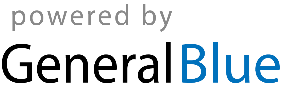 